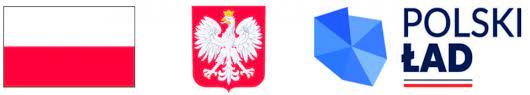 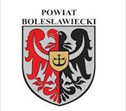 OPIS PRZEDMIOTU ZAMÓWIENIA – SAMOCHÓD CIĘŻAROWY SAMOWYŁADOWCZY Samochód ciężarowy musi być kompletny, wolny od wad fizycznych (konstrukcyjnych, materiałowych, wykonawczych), technicznych oraz prawnych, nie będąca prototypem lub urządzeniem robionym na potrzeby tego zamówienia, produkowana seryjnie, spełniająca poniższe wymagania przy czym zamawiający dopuszcza złożenie oferty z wyposażeniem samochodu wyższym (lepszym) niż opisane. Przedmiot zamówienia powinien odpowiadać obowiązującym normom, parametrom technicznym, jakościowym, posiadać niezbędne homologacje i deklaracja zgodności  WE, w tym dokumenty niezbędne do dokonania rejestracji oraz pełną gwarancję producenta.Dane podstawowe: - fabrycznie nowy, rok produkcji min. 2023- spełniający wymagania pojazdu dopuszczonego do poruszania się po drogach publicznych zgodnie z   obowiązującymi przepisami ustawy Prawo o Ruchu Drogowym- wyposażony w skrzynię ładunkową z kiprem trójstronnym- wyposażony w czołownicę przystosowaną do montażu pługu- wyposażony w przyłącza umożliwiające montaż na ramie piaskarki hydraulicznej sterowanej z kabiny- dopuszczalna masa całkowita dmc  18 t- podwozie dwuosiowe- okres gwarancji min. 24 m-ce- podwozie do zabudowy budowlanej- konfiguracja osi 4x2- zawieszenie (przód/tył): mechaniczne/pneumatyczne- koło kierownicy po lewej stronie - szerokość pojazdu: 2400 – 2600 mm- rozstaw osi: 3800 – 4000 mmNapęd:- paliwo podstawowe: Diesel- pojemność silnika: 8 – 9,5 dm3- silnik rzędowy 5-6 cylindrowy wysokoprężny- moc minimalna 200 kW- klasa emisji spalin min. EURO 6  - silnik wyposażony w ogranicznik momentu obrotowego- otwarta wentylacja skrzyni korbowej - wyposażony we wskaźnik poziomu oleju- filtr oleju w tylnym moście- wlot powietrza układu dolotowego z przodu- temperatura zamarzania płynu chłodniczego min. -25 stopni- wyposażony w blokadę mechanizmu różnicowego-  liczba osi: 2- liczba osi napędowych: 1Zbiorniki paliwa i Adblue:- zbiornik paliwa aluminiowy o pojemności min. 180 dm3, zamykany na korek z zamknięciem kluczykowym- zbiornik wyposażony w podgrzewacz paliwa
- pojemność zbiornika AdBlue min. 45 dm3Rama: - min. 2 klasa wytrzymałości- otwory w ramie do mocowania ramy pośredniej na całej długości podłużnicZawieszenie:- przednie stalowe resorowe paraboliczne- gumowe tuleje resorów przednich- zawieszenie tylne pneumatyczne- wyposażony w amortyzator tylnego wózka- pilot do regulacji poziomu ramy w kabinieOpony i koła:- opony o rozmiarze min. 315/80 R22.5- opony przednie regionalne, - opony tylnej przedniej osi napędowej konstrukcyjne- ilość opon przedniej osi: 2- ilość opon tylnej osi: 4- 2 opona zapasowa- felgi stalowe o rozmiarze: 22.5x9.00- koła wyposażone w kołpaki ze stali nierdzewnej- min. 2 sztuki klinów pod koła
Układ hamulcowy:- podstawa konfiguracji układu hamulcowego dla technicznej masy maksymalnej zestawu- kategoria układu hamulcowego: AB- hamulce tarczowe- sterowanie elektroniczne układu hamulcowego- system zapobiegający staczaniu się pojazdu- wyposażone w ESP, APS- elektropneumatyczne sterowanie hamulcem postojowym- hamulec postojowy przedniej osi membranowy- hamulec postojowy tylnej osi membranowo-spręzynowy- sterowanie hamulcami dodatkowymi manualne i automatyczne- wyposażony w obwód hamulcowy przyczepyZłącza przyczepy:- złącza przyczepy na zakończeniu ramy- złącza pod pług na początku ramy- pneumatyczne złącza hamulcowe przyczepy o typie ISO- przyłącza przyczepy o typie ContinentalDodatkowe wyposażenie:- boczne osłony w postaci belek- tylna belka antynajazdowa o profilu okrągłym zgodna z regulaminem ECE R58- wyposażony w system kamer FFU, kamera tylna z osłoną obiektywu z obrazem na radiu o ekranie min. 7”Kabina i wyposażenie:- ilość miejsc: 1+2- zawieszenie kabiny mechaniczne- podnoszenie ręczne kabiny- relingi dachowe - tapicerka foteli obicie tkaninowe- podłokietnik fotela kierowcy- regulowana kolumna kierownicy- dywaniki podłogowe i na tunelu gumowe- zewnętrzna osłona przeciwsłoneczna- klakson na sprężone powietrze- stopień centralny chowany w zderzaku- wysoka pozycja belki FUP - szyba wyposażona w czujnik deszczu- okno w tylnej ścianie- sferyczne lusterko wsteczne po stronie kierowcy- podgrzewane lusterka wsteczne- obustronna elektryczna regulacja lusterek wstecznych - obustronne lusterka szerokokątne- lusterko krawężnikowe regulowane ręcznie i podgrzewane- zamek kabiny na pilota z centralnym zamkiem- liczba kluczyków 2- wyposażony w immobilizer- reflektory typu LED- automatyczne światła mijania- światła do jazdy dziennej typu LED- regulacja wysokości świecenia- reflektory wyposażone w osłony- przygotowanie pod dodatkowe światła z przodu- białe światła obrysowe przednie- wyposażony w belkę ostrzegawczą LED z napisem „Służba drogowa”- wyposażony w  światła ostrzegawcze „koguty” 2 przednie i 1 tylny- wyposażony w lampy robocze za kabiną- lewa lampa robocza na tylnym zwisie- boczne światła obrysowe- sygnał akustyczny ostrzegający o cofaniu- panel ochronny lamp tylnych- systemy ostrzegania aktywnego przed opuszczeniem pasa ruchu oraz wspomagania uwagi kierowcy- klimatyzacja automatyczna- radio z ekranem min. 7”:- region tunera Europa- wyposażony w gniazda 12/24V- podręcznik kierowcy w j. polskim- kolor kabiny pomarańczowy- kolor podwozia szaryZabudowa: - trójstronna dla transportu materiałów - długość min. 4700 mm- szerokość min. 2400 mm- wysokość burt min. 600 mm- podłoga ze stali HARDOX 450 o grubości min. 4 mm- burty ze stali HARDOX 450 o grubości min. 2,5 mm- boczne burty nie dzielone z górnymi i dolnymi zawiasami- wspomaganie sprężynowe burt bocznych- słupki tylne przykręcane- burta tylna o wysokości min. 600 mm z górnymi zawiasami otwierana automatycznie- przednia ściana pełna, przeginana do wysokości około min. 800 mm, powyżej kratownica do wysokości kabiny- rygle burt zachodzące od góry- mechanizm ryglowania osłonięty obrzeżem, odbojniki burty tylnej- podłużnice o zmiennym przekroju- sygnalizacja podniesienia skrzyni- siłownik podpodłogowy- pompa hydrauliczna ze zbiornikiem oleju- sterowanie wywrotem z kabiny pneumatycznie, zabezpieczone wyłącznikiem krańcowym na siłowniku- kontrolka podniesienia skrzyni w kabinie- boczne aluminiowe bariery- 4 sztuki uchwytów do ładunku 8t i 6 sztuk o ładunku 2t w obramówce podłogi- rolki do kiprowania z burtami w dół- wszystkie zawiasy kulowe- plandeka na burcie przedniej, demontowana, w rynience poza światłem skrzyni- wysuwana drabinka z podestem- zderzak składany- żółte światła obrysowe- podpora naprawcza- oklejenie konturowe zabudowy- osłony świateł tylnych z daszkiem i odchylaną kratką nierdzewną- waga zabudowy nie większa niż 3000 kgTermin dostawy: do  13 miesięcy od dnia zawarcia umowy o zamówienie publiczne.OPIS PRZEDMIOTU ZAMÓWIENIA – CIĄGNIK ROLNICZY Z KOSIARKĄ BIJAKOWĄ i PŁUGIEMCiągnik rolniczy musi być kompletny, wolny od wad fizycznych (konstrukcyjnych, materiałowych, wykonawczych), technicznych oraz prawnych, nie będąca prototypem lub urządzeniem robionym na potrzeby tego zamówienia, produkowana seryjnie, spełniająca poniższe wymagania przy czym zamawiający dopuszcza złożenie oferty z wyposażeniem ciągnika wyższym (lepszym) niż opisane. Przedmiot zamówienia powinien odpowiadać obowiązującym normom, parametrom technicznym, jakościowym, posiadać niezbędne homologacje i deklaracja zgodności  WE, w tym dokumenty niezbędne do dokonania rejestracji oraz pełną gwarancję producenta.Charakterystyka techniczna ciągnika: - fabrycznie nowy, rok produkcji min. 2023- spełniający wymagania pojazdu dopuszczonego do poruszania się po drogach publicznych  zgodnie z  obowiązującymi przepisami ustawy Prawo o Ruchu Drogowym- moc znamionowa silnika: 80-105 KM, -  klasa emisji spalin min. Stage V- silnik: 4 cylindry- pojemność silnika 3400-4000 cm3- napęd 4x4- rewers elektrohydrauliczny- prędkość maksymalna: 40 km/h- masa całkowita ciągnika : 4000-4500 kg, - skrzynia biegów: min. 22 biegi do przodu i do tyłu- wyjścia hydrauliczne: minimum 3 pary - układ hydrauliczny o wydajności minimum 90 l/min,- przedni TUZ o udźwigu min. 2000 kg, 2 złącza hydrauliczne z przodu- tylny TUZ kategorii II, - tylny TUZ o udźwigu min. 4300 kg, - przedni i tylny łącznik + zestaw kul- zaczep transportowy automatyczny + dolny rolniczy, - instalacja pneumatyczna 2 obwodowa, - kabina homologowana na 2 osoby z siedzeniem pasażera, - kabina klimatyzowana, amortyzowana, - obciążnik na przedni TUZ min 300kg - radio- fotel kierowcy amortyzowany pneumatycznie, - trzy prędkości wałka 540,750,1000 - oświetlenie ostrzegawcze („kogut”), - oświetlenie robocze- okres gwarancji min. 24 m-ceCharakterystyka techniczna kosiarki: - fabrycznie nowa, rok produkcji min. 2023- szerokość robocza 170cm- przesunięcie boczne min 160cm- wałek WOM szerokokątny z dwóch stron- element roboczy bijak o masie min.1,3 kg- liczba bijaków 16-18szt- możliwość pracy z boku ciągnika i za nim (zawieszenie na pantografie)- sterowanie hydrauliczne z kabiny- możliwość koszenia rowów i skarp- masa maszyny 750-800 kg- okres gwarancji min. 24 m-ceCharakterystyka techniczna pługu odśnieżnego:- typ prosty (nie łamany)- możliwość pracy na prawą i lewą stronę- szerokość robocza 2500-2600 mm- sterowanie skrętem hydrauliczne z kabiny - mocowanie na przedni TUZ (pływające)- oświetlenie obrysowe - lemiesz gumowy- koła podporoweTermin dostawy: do  13 miesięcy od dnia zawarcia umowy o zamówienie publiczne.OPIS PRZEDMIOTU ZAMÓWIENIA – KOPARKO-ŁADOWARKAKoparko-ładowarka musi być kompletna, wolna od wad fizycznych (konstrukcyjnych, materiałowych, wykonawczych), technicznych oraz prawnych, nie będąca prototypem lub urządzeniem robionym na potrzeby tego zamówienia, produkowana seryjnie, spełniająca poniższe wymagania przy czym zamawiający dopuszcza złożenie oferty z wyposażeniem koparko-ładowarki wyższym (lepszym) niż opisane. Przedmiot zamówienia powinien odpowiadać obowiązującym normom, parametrom technicznym, jakościowym, posiadać niezbędne homologacje i deklaracja zgodności  WE oraz pełną gwarancję producenta.Charakterystyka techniczna:- fabrycznie nowa, rok produkcji min. 2023- spełniająca wymagania pojazdu dopuszczonego do poruszania się po drogach publicznych zgodnie z  obowiązującymi przepisami ustawy Prawo o Ruchu Drogowym- silnik wysokoprężny turbodoładowany o mocy minimum 110 KM, - klasa emisji spalin min. Stage V- masa eksploatacyjna maszyny – 9000-9500 kg- długość transportowa do 6,0 m- napęd 4x4- koła przednie 20’- koła tylne 30’- blokada mechanizmu różnicowego tylnej osi- fotel operatora amortyzowany pneumatycznie, obrotowy- minimum 10 świateł roboczych - kabina ogrzewana , wentylowana i klimatyzowana, klimatyzowany schowek-  poziom hałasu maks. 74 dBA- radio z głośnikami- skrzynia biegów automatyczna, minimum 4 biegowa z prędkością 40 km/h- zmiana kierunku jazdy w joysticku- amortyzacja ramienia ładowarki podczas jazdy- 2 niezależne układy hamowania- pompa hydrauliczna wielotłoczkowa- hydrauliczna blokada tylnego ramienia- tylne ramie z teleskopem- sterowanie koparką joystickami z możliwością regulacji platform na których są zamontowane przód/ tył i na boki- rozmiar ogumienia przód 20” tył 30”- kabina klimatyzowana- błotniki kół przednich i tylnych, immobiliser,- lampa ostrzegawcza ( kogut )- szybkozłącze koparkowe ze sworzniami- przednia łyżka samopoziomująca, pływająca z automatycznym powrotem do poziomu gruntu- łyżka ładowarkowa typu „6w1” – minimum 1,1m3 z zębami i widłami do palet- wysokość wyładunku łyżki minimum 2,7 m- łyżka koparkowa z zębami i sworzniami 300 mm- łyżka koparkowa z zębami i sworzniami  600 mm- łyżka skarpowa 1500 mm hydrauliczna ze sworzniami z lemieszem ze stali trudno ścieralnej minimum HB 500- okres gwarancji min. 24 m-ceTermin dostawy: do  13 miesięcy od dnia zawarcia umowy o zamówienie publiczne.OPIS PRZEDMIOTU ZAMÓWIENIA – MALOWARKA DROGOWAUrządzenie  musi być kompletne, wolne od wad fizycznych (konstrukcyjnych, materiałowych, wykonawczych), technicznych oraz prawnych, nie będąca prototypem lub urządzeniem robionym na potrzeby tego zamówienia, produkowana seryjnie, spełniająca poniższe wymagania przy czym zamawiający dopuszcza złożenie oferty na urządzenie z parametrami  wyższym (lepszym) niż opisane. Przedmiot zamówienia powinien odpowiadać obowiązującym normom, parametrom technicznym, jakościowym, posiadać niezbędne homologacje i deklaracja zgodności  WE  oraz pełną gwarancję producenta.Dane podstawowe:Fabrycznie nowa, rok produkcji min. 2023Napęd samojezdny hydraulicznySilnik spalinowy benzynowy minimum 28 KMPompa farby o wydajności 11-15l/minAutomatyczny programator długości wszystkich typów liniiPompa jazdy olejowaSprężarka wyposażona w minimum dwa tłokiKabina wyposażona w składany dachMinimum pięć pistoletów automatycznych do malowania z elektryczną regulacją wysokościMinimum pięć pistoletów automatycznych do mikrokulekKomplet dysz do malowania linii 12cm i 24 cmPistolet ręczny do farby wraz z dyszą i osłoną dyszyPistolet ręczny do mikrokulekZbiornik na farbę o pojemności minimalnej 120 lZbiornik na mikrokulki o pojemności minimum 80 lMożliwość przesuwania fotela operatora wraz z pulpitem sterowniczym na lewą i prawą stronęOświetlenie malowarki:Oświetlenie robocze pistoletówŚwiatła mijaniaŚwiatła ostrzegawcze barwy pomarańczowej (koguty)Światło ostrzegawcze barwy pomarańczowej (strzałka)Możliwość regulacji automatycznej cyrklaRęczny hamulec postojowy Długość malowarki maksymalnie 300 cmWysokość maksymalna przy złożonym dachu 180 cmOkres gwarancji min. 24 m-ceTermin dostawy: do  13 miesięcy od dnia zawarcia umowy o zamówienie publiczne.Wykonawca przeszkoli osoby wskazane przez zamawiającego w zakresie obsługi pojazdów.Podstawa prawna dopuszczenia do ruchu/użytkowania  - Ustawa z dnia 20 czerwca 1997 r. Prawo o ruchu drogowym (t.j. Dz. U. 2023 r. poz. 1047 ze zmianami).Warunki gwarancji – opisane zostały z załączniku nr 2 do SWZ (projektowane postanowienia umowy).